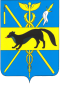 АДМИНИСТРАЦИЯБОГУЧАРСКОГО МУНИЦИПАЛЬНОГО РАЙОНАВОРОНЕЖСКОЙ ОБЛАСТИСовет по противодействию коррупции в Богучарском муниципальном районеР Е Ш Е Н И Еот «__09 » __03___2017  № _3___г. БогучарО результатах проведения антикоррупционной экспертизы нормативных правовых актов и проектов нормативных правовых актов органов местного самоуправления Богучарского муниципального района, и эффективности взаимодействия с прокуратурой Богучарского районаЗаслушав информацию начальника юридического отдела администрации Богучарского муниципального района  Козлова Д.В.«О результатах проведения антикоррупционной экспертизы нормативных правовых актов и проектов нормативных правовых актов органов местного самоуправления Богучарского муниципального района, и эффективности взаимодействия с прокуратурой Богучарского района», Совет по противодействию коррупции в Богучарском муниципальном районе  р е ш и л:          1.Принять к сведению информацию начальника юридического отдела администрации Богучарского муниципального района Козлова Д.В.   «О результатах проведения антикоррупционной экспертизы нормативных правовых актов и проектов нормативных правовых актов органов местного самоуправления Богучарского муниципального района, и эффективности взаимодействия с прокуратурой Богучарского района».        2.Юридическому отделу администрации Богучарского муниципального района (Козлов Д.В.):          2.1. Обеспечить устранение коррупциогенных факторов  при проведении антикоррупционной экспертизы нормативных правовых актов администрации Богучарского муниципального района.         2.2. В рамках проведении антикоррупционной экспертизы нормативных правовых актов органов местного самоуправления Богучарского муниципального района при обнаружении коррупционных факторов проводить глубокий анализ причин, способствовавших их возникновению.  2.3. По результатам анализа причин, способствовавших их возникновению проводить мониторинг нормативных правовых актов с целью выявления уже принятых актов, регулирующих аналогичную правовую сферу.2.4. В срок,  определенный действующим законодательством, направлять проекты нормативных правовых актов органов местного самоуправления района и поселений в прокуратуру Богучарского района, с целью пресечения их принятия с коррупциогенными факторами и  противоречащими действующему законодательству.3. Контроль за выполнением данного решения возложить на заместителя главы администрации Богучарского муниципального района - руководителя аппарата администрации района Самодурову Н.А..  Председатель Совета по противодействию коррупции в Богучарского муниципального  района                                   					               В.В. Кузнецов                                                                     